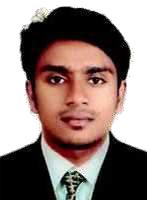 AKASH AKASH.355929@2freemail.com  Having come to understand about the vacancies exists in your organization, I would like to submit my resume for your kind perusal.SUMMARYI had completed my Professional degrees from affiliated Universities with co-operation & Taxation and also studying advance courses. I have more than 4.8year professional experience in the field of financial management and accounting. Also I am looking forward to contribute my professional knowledge for the successful running of an organization. I wish to secure a responsible and challenging career as a Managerial and Accounting Professional in a growing organization and to contribute my Professional knowledge for the benefit of the organization to improve it’s bottom-line.CORE COMPETENCIESFinancial Accounting                          GAAP & IFRS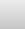 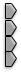 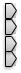 Cost Accounting                               Financial AnalysisTaxation Law                                  Fixed Asset Management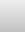 Internal Auditing & Reporting                  Account Receivable & Payable ManagementTECHNICAL EXPERTISEOracle-E Business Suite System               Peachtree Accounting SystemDACEasy Accounting System                  Diploma in Office Automation (DOA)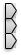 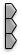 Tally- ERP System                             MS OfficeWORK EXPERIENCESenior Financial Accountant & Audit Advisor(Aug 2015 to 10 Feb 2017)6S Solutions Pvt Ltd.Technopark ,Kerala,India.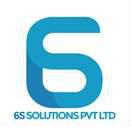 6S Solutions Pvt Ltd is an IT Company who delivers professional Web & Mobile Application solutions. Its vast business knowledge and domain expertise help us deliver high-quality, cost-effective, affordable solutions for customised business needs. The company have 60 + employees they are working in India and Middle East. Team Strength: 5Key Responsibilities:Financial Management                         Auditing & Reporting Advisor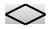 Cash Management                            Payable and Receivable Management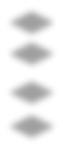 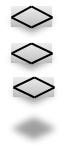 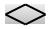 Preparation of Financial Statement             Payroll Management Taxation Management                         Asset ManagementCorporate Financial Accountant & Audit Assistant – (July 2012 to Aug 2014)Gulf Catering Company (Kako Project) Riyadh, KSA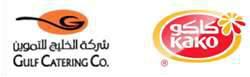 Gulf Catering Company (GCC) is one of the Biggest FMCG in Riyadh-KSA, was established in 1986 in Riyadh as a subsidiary company of Abdullah Ali Almunajem son’s company. The company has different big projects and have more than 30,000 employees. ”Kako Food Factory” is one of the main projects of GCC. Kako project owns two specialized bakery plants & falafel factory. The company produces and distributes its pre-packaged range of bakery products, frozen falafel and pop corns in all schools and retail markets in key regions of the Kingdom such as Riyadh, Jeddah & Dammam under its Brand name.The company has wide range of employees in different departments. The Kako Projects has more than 6000 employees. The company has a good Fnancial strength, turnover and pro t of the company comes millions in each year. Team Strength: 8Key Responsibilities:IN	IN Oracle E-Business Suite Accounting     DacEasy Accounting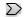 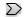 Fixed Asset Management                        General Accounting, Internal AuditingAccounts payable & Receivable                  Accounts payable & Receivable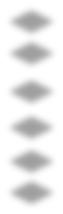 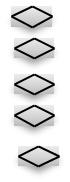 Cash Managements                             Asset ManagementReconciliation of Reports, statements            Payroll Entries & VerificationInternal Auditing                                 Staff Exit & Vacation Benefit Calculation Reconciliation of Reports & statementsThe accounts are closing every monthly and the Financial Statements are recording & reporting to the Top Management in every quarter and yearly. So the accounts are very much accurate and consistency is maintained. That’s why the Corporate Financial Accounts Department is always has a positive stand in the company.Assistant Accountant cum Cashier – (Oct 2011 to May 2012)In UAExchange Kadakkal , and have a good knowledge about the working of Financial Institutions. Employee’s perception towards insurance done projects at Bajaj Allianz, Kollam as SurveyOfficer for employee “Salary & Benefit survey ” at Parvathy Mills, Kollam for 3months for the bettermentand smooth working of the employees as well as the organization.KNOWLEDGE & SKILLS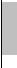 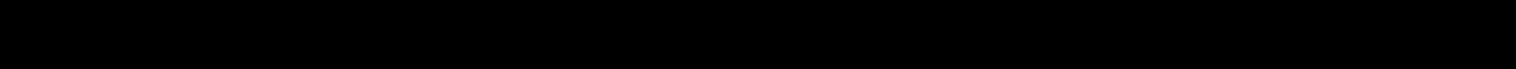 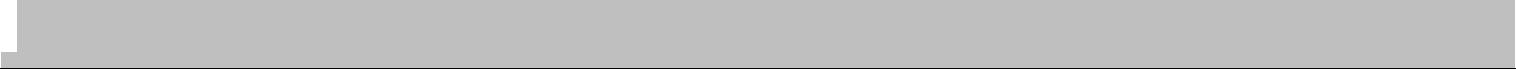 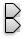 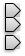 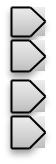 Master of Business Administration (MBA - Financial Management)Degree of Master of Commerce (M.com-Finance & Taxation)Degree of Bachelor of Commerce (B.com & Co-operation)Cost Accountant (ICWAI)-Inter. ArabianDECLARATIONI hereby declare that the above furnished details are true and correct to the best of my knowledge and belief.Team facilitatorAccounting Software Expertise KnowledgeHigh communication abilityExtreme dedicationExcellent leadership qualityACADEMIC QUALIFICATIONYearInstitutionCourse2016Annamalai UniversityMBA-Financial Management2015Mahatma Gandhi UniversityM.com Finance with Taxation2014Institute of Cost Accountants ofCWA-INTER-PassIndia-(ICAI)/(ICWAI)2008University Of KeralaB.com with Co-operation2004MGHSS ChadayamangalamHigher Secondary2002MGHSS ChadayamangalamMatriculation